Планируются поездки  на 2018 год:в ПАРК ИСТОРИИ СУЛА (первый в Беларуси парк-музей интерактивной истории). 05.05.2018, 12.05.2018Волшебная Балтика (все включено)Минск → Талинн → Рига → Юрмала → Рига → Шауляй → Вильнюс → Минск.  Заяки от профгрупп подавать в профком института каб.112. до 16 апреля 2018 годаЭкскурсии6 мая - 10 мая 2017 года состоялась экскурсия во Львов! 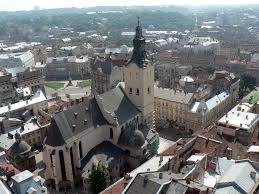 Путешествуем вместе с профсоюзом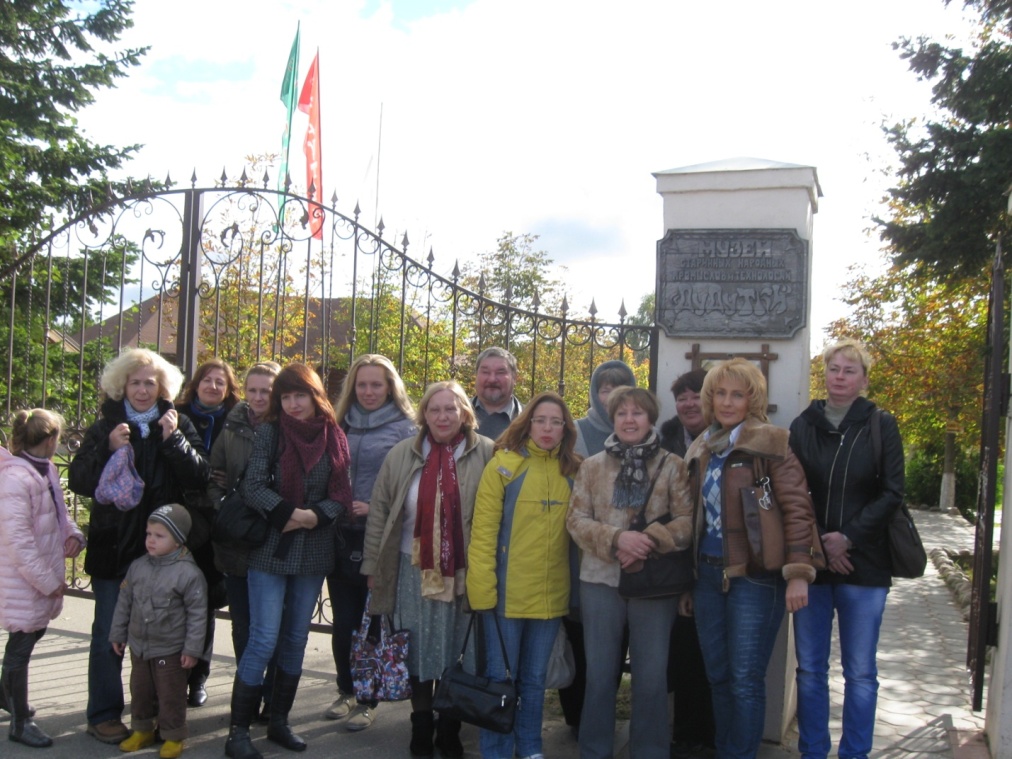 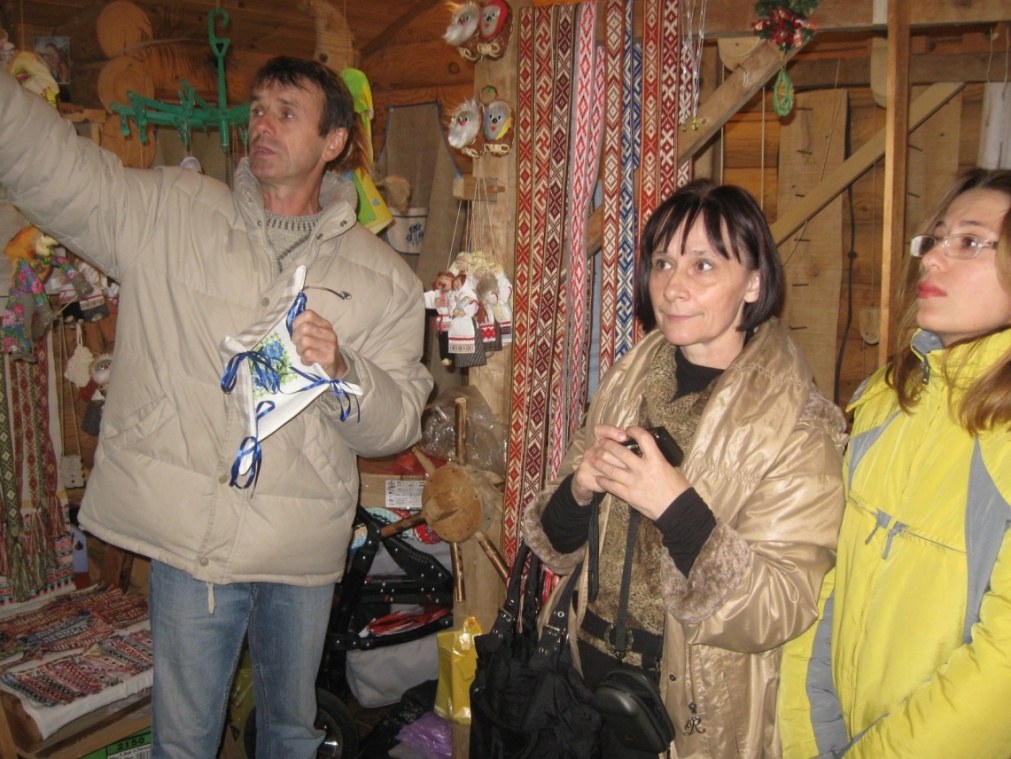 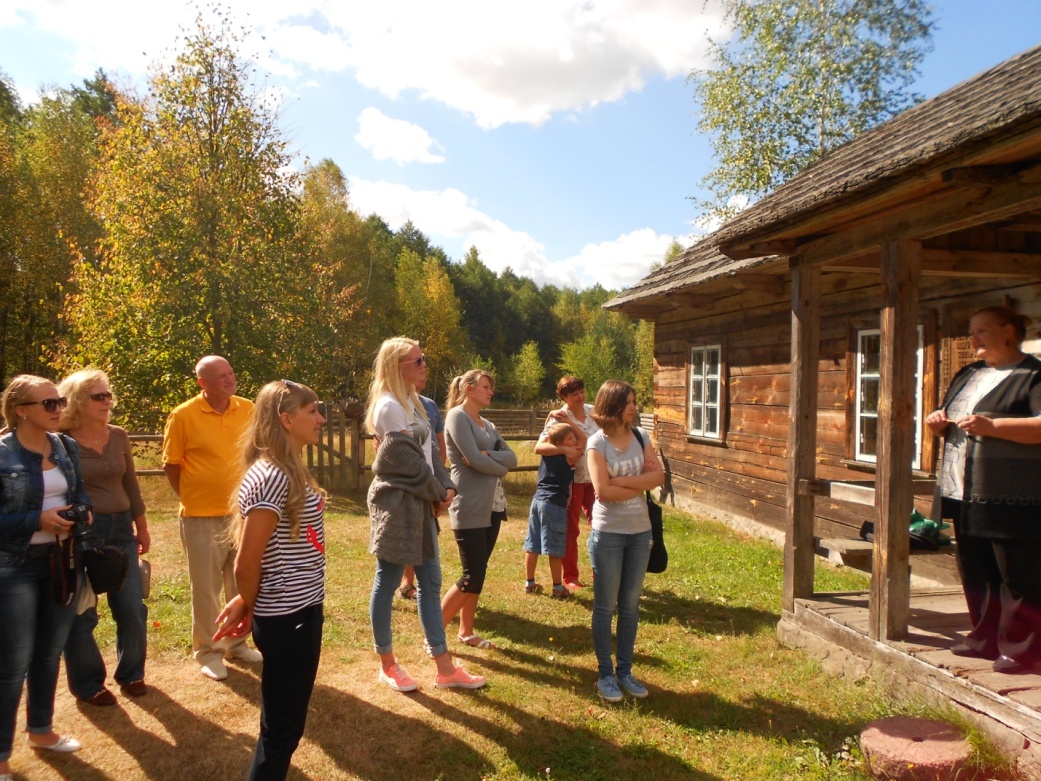 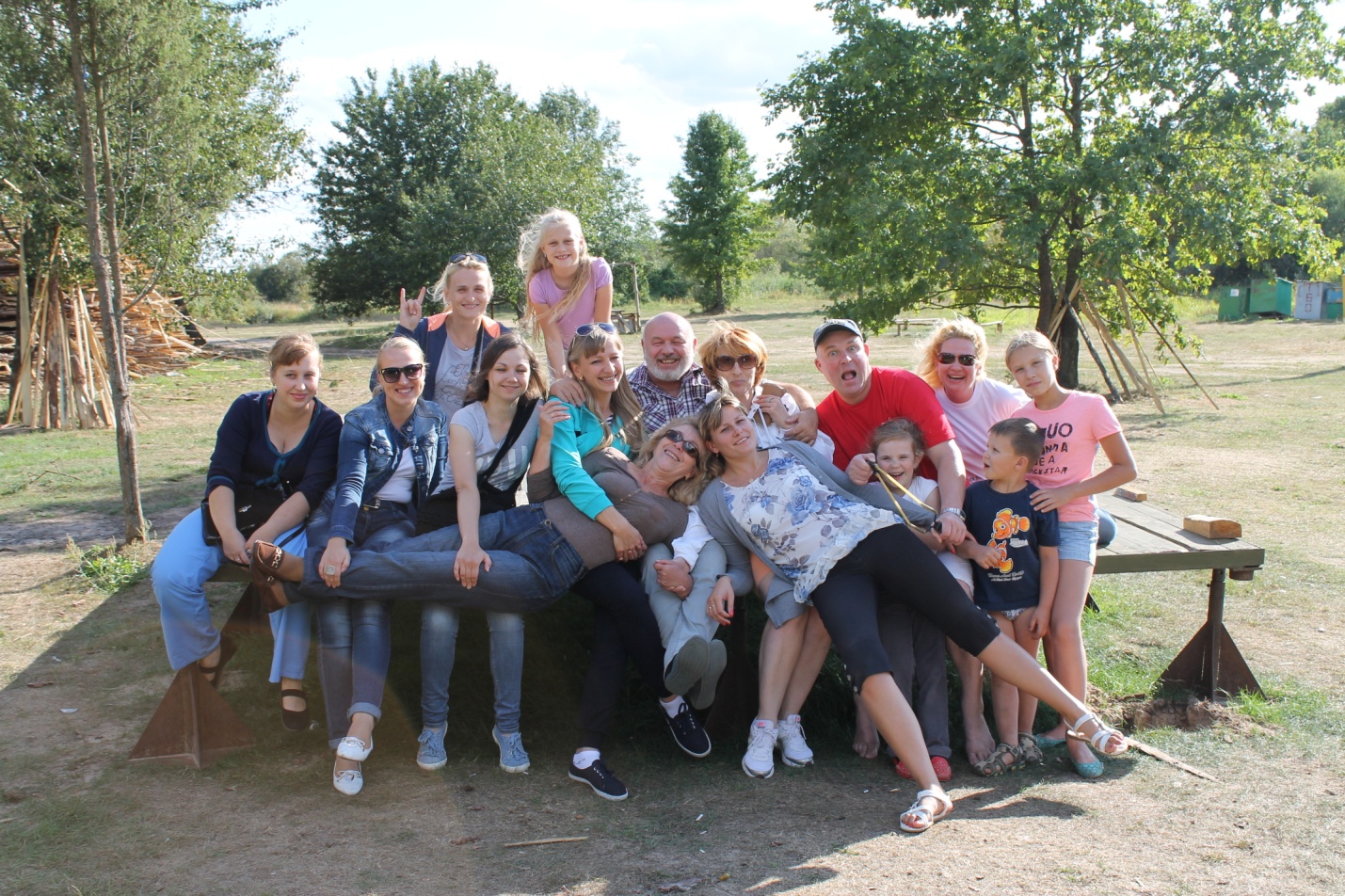 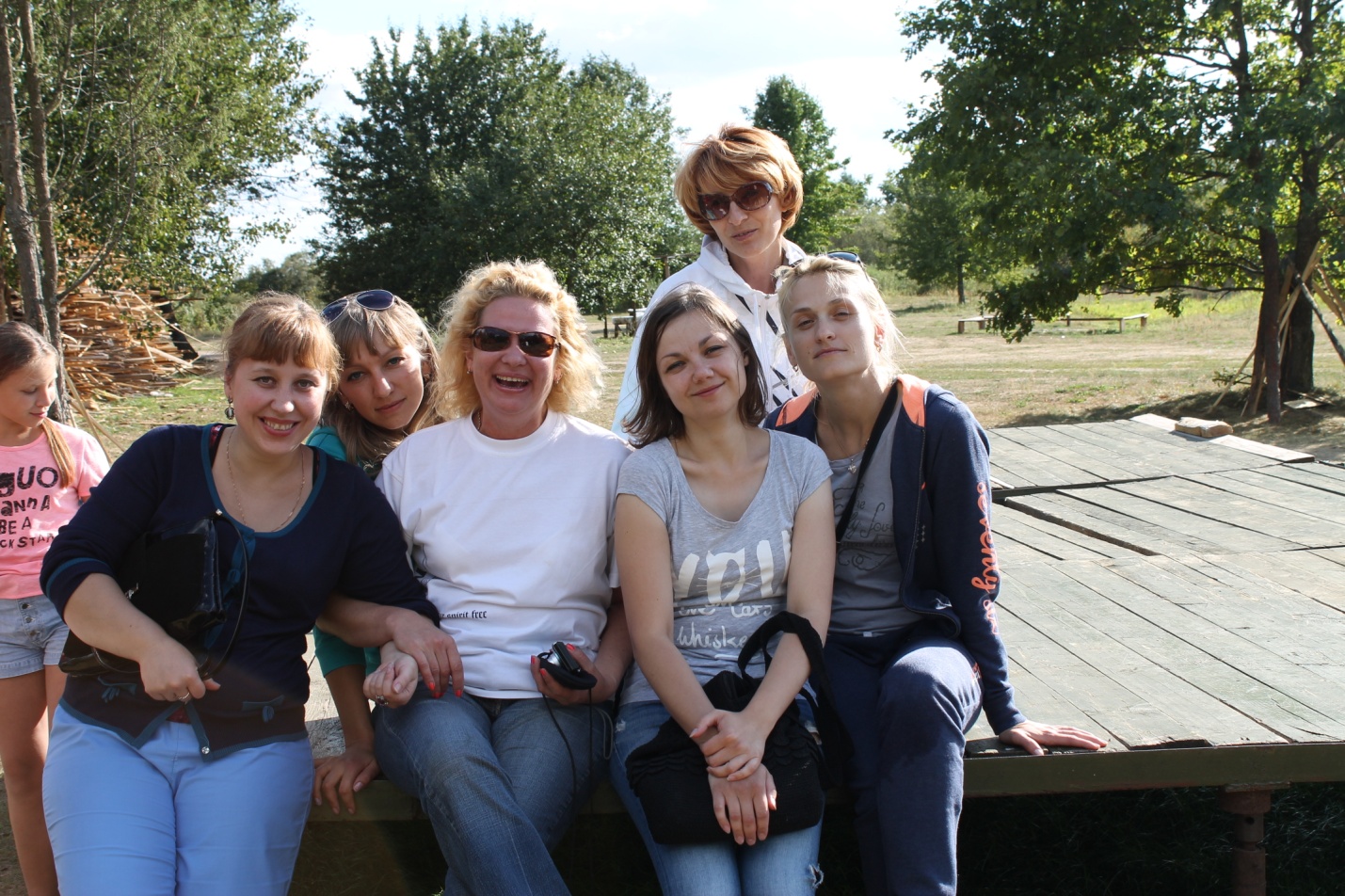 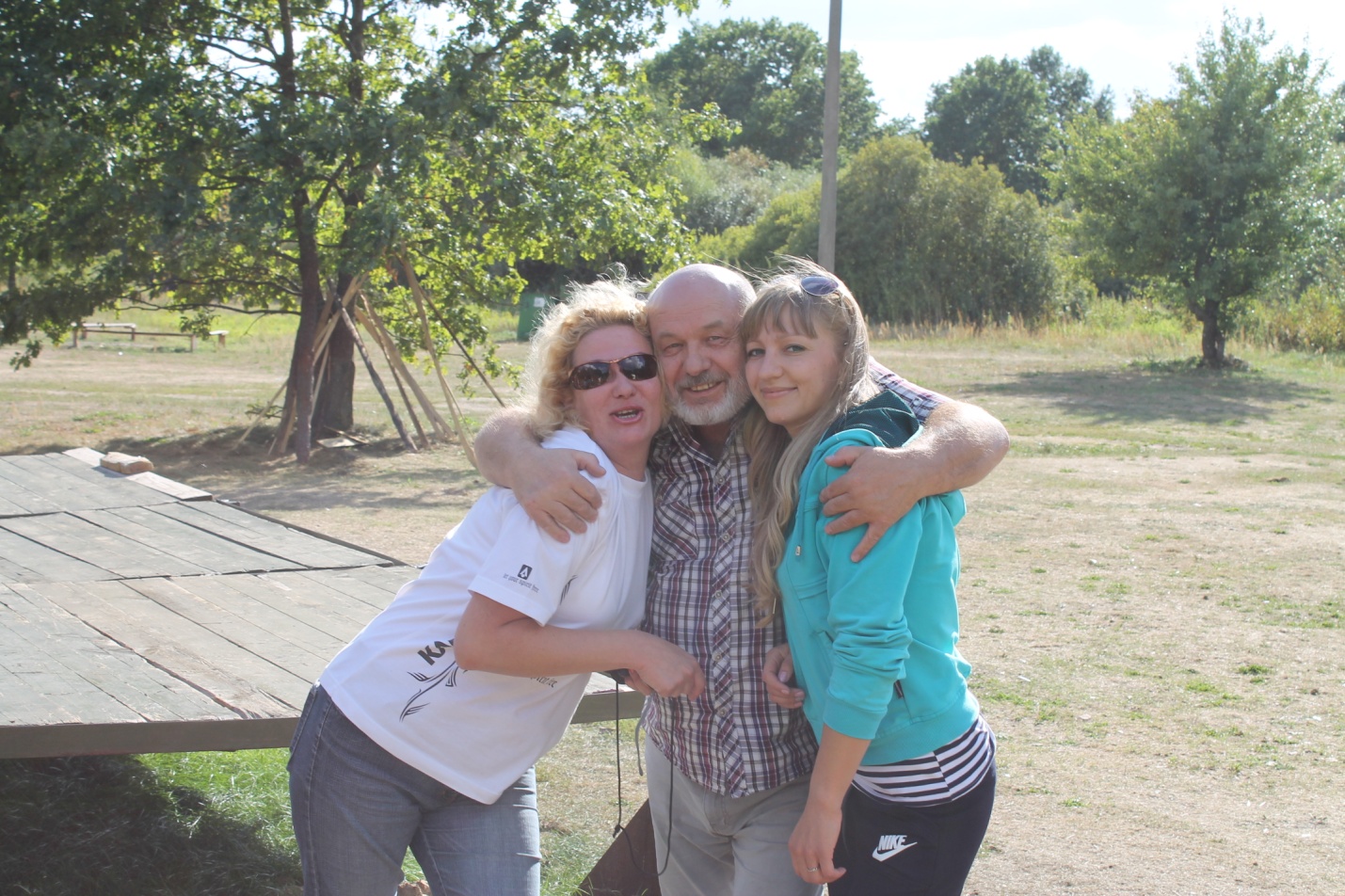 Коллектив Института в этнографическом комплексе  Дудутки Экскурсионная поездка по местам Я.Коласа для членов профсоюза и их детей